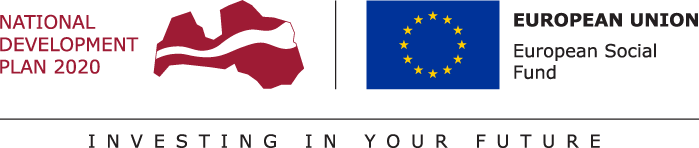 Annex 2for the Regulation of the Transport and Telecommunication Institute on selection of doctoral students/Ph.D cand. for academic work (part -time employment), 3rd roundwithin the project “Strengthening academic staff of Transport and Telecommunication Institute capacity in strategic specialisation areas” (No 8.2.2.0/18/A/011)Description of Study Course/Syllabus1.Course title2.Sector of science3.Credit value ___CP (___ ECTS)4.Course developerName, last name, position, degrees/Vārds, uzvārds, amats, grāds5.Pre-requisites6.Aim of the course7.Learning outcomesAfter successful completion of the course, student will be able to demonstrate and employ the following:Knowledge:.... .........Skills:............Competences:.........8.Requirements for obtaining credit points / assessment structure of the courseAssessment (%):9.Syllabus outlineThemes:9.Syllabus outline…9.Syllabus outline…9.Syllabus outline…10.Independent studiesOptional11.Basic literature/sources for studies......12.Other related informationOptional